`0            DISASTER NEWS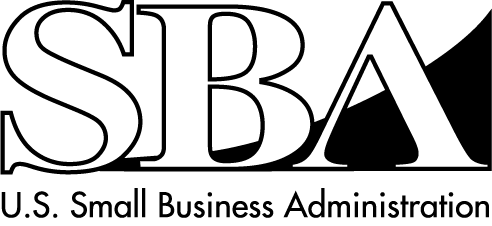                                                                Loans for Businesses of all Sizes, Homeowners and Renters                                                                             SBA Disaster Assistance – Field Operations Center- East – 101 Marietta Street, NW, Suite 700, Atlanta, GA  30303 _________________________________________________________________________________________________________________________________	Release Date:  Oct. 28, 2015                                                                             Contact:  Michael LamptonRelease Number: 16-034, SC 14495/14496                                                  Email: Michael.Lampton@sba.gov                                                                                                                      		        Phone:  (404) 331-0333SBA Opens Business Recovery Center in Sumter County  
ATLANTA – The U.S. Small Business Administration announced the opening of a Business Recovery Center, Thursday, Oct. 29 to assist businesses in applying for low interest disaster loans.  These loans are made available due to the SBA disaster declaration as a result of severe storms and flooding on Oct. 1-23, 2015 in South Carolina.  The disaster declaration covers Bamberg, Berkeley, Calhoun, Charleston, Clarendon, Colleton, Darlington, Dorchester, Fairfield, Florence, Georgetown, Greenwood, Horry, Kershaw, Lee, Lexington, Marion, Newberry, Orangeburg, Richland, Sumter and Williamsburg counties in South Carolina which are eligible for both Physical and Economic Injury Disaster Loans from the SBA.  Small businesses and most private nonprofit organizations in the following adjacent counties are eligible to apply only for SBA Economic Injury Disaster Loans: Abbeville, Aiken, Allendale, Barnwell, Beaufort, Chester, Chesterfield, Dillon, Edgefield, Hampton, Lancaster, Laurens, Marlboro, McCormick, Saluda and Union counties in South Carolina; Brunswick, Columbus and Robeson counties in North Carolina.The Center is located and opening as indicated below, until further notice:“SBA’s Customer Service Representatives will be available at the Center to provide program information and assistance in completing disaster loan applications,” said Frank Skaggs, director of SBA Field Operations Center East.Additional information on the disaster loan program may be obtained by calling SBA’s Customer Service Center at 800-659-2955 (800-877-8339 for the deaf and hard-of-hearing) or by sending an email to disastercustomerservice@sba.gov.  Loan applications can be downloaded from www.sba.gov.Applicants may apply online using the Electronic Loan Application (ELA) via SBA’s secure website at https://disasterloan.sba.gov/ela.The filing deadline to return applications for physical property damage is December 4, 2015.The deadline to return economic injury applications is July 5, 2016.# # #For more information about the SBA’s Disaster Loan Program, visit our website at www.sba.gov/disaster.  Sumter CountySumter County Civic Center700 W Liberty StreetSumter, SC  29150Opens: Thursday, Oct. 29 at 9 a.m.Hours: 9 a.m. to 5 p.m., weekdays